«Адал ұрпақ» клубының мүшелері және жетекшісінің ұйымдастыруымен «Жақсы деген немене, жаман деген немене?» атты сахналық қойылым қойылды...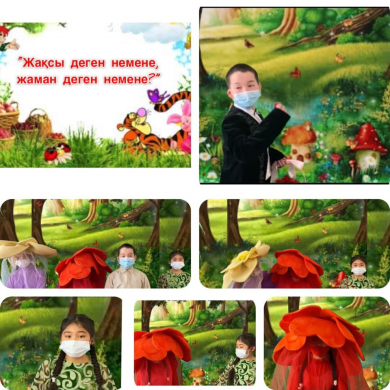   2021 жылдың 12 наурыз күні «Адал ұрпақ» клубының мүшелері және жетекшісінің  ұйымдастыруымен «Жақсы деген немене, жаман деген немене?» атты сахналық қойылым қойылды. Оқушылар қойылымды зум арқылы тамашалады. Бұл қойылымның басты мақсаты: оқушыларға жаман мен жақсыны өмірде айыра білуге үйрету. Оқушыларды адамгершілікке, еңбексүйгіштікке, жаман әдеттен аулақ болу керектігін, сонымен қатар балалардың ертегілерге байланысты білімдерін толықтыру және бекіту болды. Қойылым соңында оқушылар қойылымнан алған әсерлерін және осы тақырыпқа байланысты өз ойларын айтып бөлісті.  Члены и руководитель клуба "Адал ұрпақ» организовали инсценировку «Что такое хорошо и что такое плохо?»...  12 марта 2021 года члены и руководитель клуба "Адал ұрпақ» организовали инсценировку «Что такое хорошо и что такое плохо?». Учащиеся просмотрели инсценировку посредством сервиса Zoom. Главная цель этой постановки: научить учащихся различать плохое и хорошее в жизни. Воспитание у учащихся нравственности, трудолюбия, избегать вредных привычек, а также дополнить и закрепить их знания о сказках. По окончании учащиеся поделились своими впечатлениями от инсценировки и своими мыслями на эту тему.